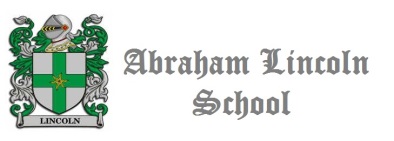 -OBS: 1.-  El docente puede realizar en diferente fecha  otras evaluaciones según lo requiera el curso, además de las evaluaciones oficiales.  2.-    Las evaluaciones de los ramos   Electivos  se realizarán entre el  2 y el 6 de septiembre y entre el  21 y 30 de octubre4° M  y  entre 4y 8 de Nov. el 3° M.                                                                                                                                                                  MARÍA MOLINA ROJAS                                                                                                                                                           Directora Técnica Pedagógica Arica, 31 de julio 2019                                                                                                                     Abraham Lincoln School	                    CURSOLENGUAJEMATEMÁTICAHISTORIABIOLOGIAINGLÉSFISICAQUIMICAFILOSOFIA1°MLunes  26.08  ContViernes 30.08 LibroLunes 28.10 Conten.Lunes 04.11  Libro  Viernes 22.11 ConLunes25.11LibroViernes 30.08Viernes 25.10Viernes 29.11Miércoles 28.08Miércoles 30.10Miércoles 27.11Martes  27.08Martes 29.10Martes 26.11Martes 20.08Martes 22.10Martes 26.11Jueves 29.08Jueves 24.10Jueves28.11Miércoles 04.09Miércoles 23.10Miércoles 27.112°MMartes  20.08LibroMartes 27.08 ContMartes 03.09 LibroMartes 22.10 LibroMartes 29.10 ContMartes 26.11 ContViernes 30.08Viernes 25.10Viernes29.11Miércoles 28.08Miércoles30.10Miércoles 27.11Lunes 26.08Lunes 28.10Lunes 25.11Jueves 29.08Jueves24.10Jueves28.11Miércoles 21.08Miércoles 23.10Miércoles 20.11Martes 03.09Martes 22.10Martes 26.113°MMiércoles  21.08 LibroMiércoles   28.08 ContMiércoles    04.09 LibroMiércoles   30.10 ContMiércoles    20.11 Cont.Miércoles    27 .11 LibroMartes 27.08                                                           Martes 29.10Martes 26.11Viernes   30.08Viernes 25.10Viernes 29.11Martes03.09Martes 22.10Martes 26.11Lunes  26.08Lunes 28.10Lunes 25.11Miércoles 04.09Miércoles23.10Miércoles 27.11Jueves 29.08Jueves 24.10Jueves 28.11Viernes 23.08Viernes 18.10Viernes 29.114°MMiércoles 21.08 Cont.Miércoles  04.09 LibroMiércoles  16.10LibroMiércoles 23.10 Cont..Viernes 30.08Viernes  25.10Jueves  29.08Jueves  24.10Martes  27.08Martes 22.10Jueves 22.08Jueves 24.10Lunes 26.08Lunes 21.10Viernes 30.08Viernes 25.10Lunes 02.09Lunes 21.10